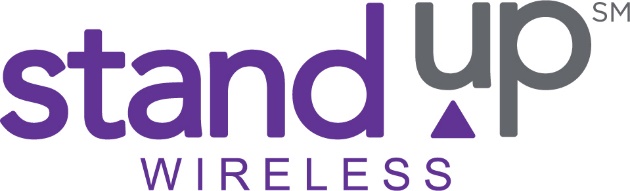 Hearing Aid Compatibility InformationRatings Explanation: Cell phones that work well with hearing aids will have a microphone (M) rating of M3 or M4 but can range from M1 to M4. This means the cell phone will work with the hearing aid in the microphone position with a M3 or M4 rating. A higher M rating will provide the best experience. If you have a hearing aid or cochlear implant with a telecoil, look for a phone that has a telecoil (T) rating of T3 or T4 but can range from T1 to T4. A higher T rating will provide the best experience. For more information regarding hearing aid-compatible and non-hearing aid-compatible handset models, please visit the Global Accessibility Reporting Initiative website (http://gari.info/).This table lists the devices distributed by StandUp Wireless and their hearing aid compatibility ratings where applicable. User experiences are varied and highly individualized. StandUp Wireless device availability is subject to change.This document last updated on November 11, 2020.StandUp Wireless Device ListStandUp Wireless Device ListStandUp Wireless Device ListStandUp Wireless Device ListStandUp Wireless Device ListStandUp Wireless Device ListStandUp Wireless Device ListManufacturerModelLaunch DateEnd of Life DateFCC IDM RatingT RatingSKYElite H510-2020-2ABOSSKYELITEH5N/AN/ASKYElite B5507-2020-2ABOSSKYELITEB55N/AN/AVortexMUV10-2019-2ADLJMUVM4T4VortexSYNQ01-201909-20192ADLJSYNQN/AN/AVortexSYNC01-201910-20202ADLJSYNCM4T3VortexHotspot II02-201811-20192ADLJHOTSPOTIIM3T3VortexBEAT 804-201702-20192ADLJBEAT8N/AN/ANUUA1201610-2019ADINNUUA1N/AN/ANUUA3201610-20192ADINNUUA3N/AN/ANUUA4L11-201710-20192ADINN5001LM3-NUUM201-201710-20192ADINNUUM2N/AN/ACoolpadCatalyst (3622a)02-201610-2019R38YL3622AM4T3KyoceraHydro WAVE (C6740)10-201510-2019V65C6740M3T3